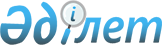 Об утверждении Правил оформления гибели и уничтожения отдельных видов государственного имущества, пришедшего в негодность вследствие физического или морального износа, в результате стихийных бедствий и аварийПриказ Заместителя Премьер-Министра - Министра финансов Республики Казахстан от 29 июня 2023 года № 721. Зарегистрирован в Министерстве юстиции Республики Казахстан 1 июля 2023 года № 33019.
      В соответствии постановлением Правительства Республики Казахстан от 24 апреля 2008 года № 387 "О некоторых вопросах Министерства финансов Республики Казахстан" ПРИКАЗЫВАЮ:
      1. Утвердить прилагаемые Правила оформления гибели и уничтожения отдельных видов государственного имущества, пришедшего в негодность вследствие физического или морального износа, в результате стихийных бедствий и аварий.
      2. Комитету государственного имущества и приватизации Министерства финансов Республики Казахстан в установленном законодательством Республики Казахстан порядке обеспечить:
      1) государственную регистрацию настоящего приказа в Министерстве юстиции Республики Казахстан;
      2) размещение настоящего приказа на интернет-ресурсе Министерства финансов Республики Казахстан после его официального опубликования;
      3) в течение десяти рабочих дней после государственной регистрации настоящего приказа представление в Департамент юридической службы Министерства финансов Республики Казахстан сведений об исполнении мероприятий, предусмотренных подпунктами 1) и 2) настоящего пункта.
      3. Настоящий приказ вводится в действие по истечении десяти календарных дней после дня его первого официального опубликования. Правила оформления гибели и уничтожения отдельных видов государственного имущества, пришедшего в негодность вследствие физического или морального износа, в результате стихийных бедствий и аварий Глава 1. Общие положения
      1. Настоящие Правила оформления гибели и уничтожения отдельных видов государственного имущества, пришедшего в негодность вследствие физического или морального износа, в результате стихийных бедствий и аварий (далее ‒ Правила), разработаны в соответствии с Гражданским кодексом Республики Казахстан и Законом Республики Казахстан "О государственном имуществе" и определяют порядок оформления гибели и уничтожения отдельных видов государственного имущества, закрепленного за государственными юридическими лицами и относящегося к основным средствам (активам), пришедшего в негодность вследствие физического или морального износа, в результате стихийных бедствий и аварий.
      2. Уничтожению подлежит имущество, пришедшее в негодность вследствие физического или морального износа, в результате стихийных бедствий и аварий, если восстанавливать его экономически нецелесообразно и/или невозможно.
      Настоящие Правила применяются к вещам. Глава 2. Порядок оформления гибели и уничтожения
      3. Оформление гибели и уничтожения отдельных видов государственного имущества, пришедшего в негодность вследствие физического или морального износа, в результате стихийных бедствий и аварий осуществляется постоянно действующей комиссией, создаваемой решением руководителя государственного юридического лица, либо лица, исполняющего его обязанности (далее – Комиссия).
      4. В состав Комиссии, создаваемой в государственном предприятии, в обязательном порядке включаются:
      1) главный инженер или заместитель руководителя государственного предприятия (председатель Комиссии);
      2) главный бухгалтер или его заместитель;
      3) лицо, на которое возложена ответственность за сохранность имущества.
      В состав Комиссии, создаваемой в государственных учреждениях, в обязательном порядке включаются:
      1) заместитель руководителя государственного учреждения, а в государственных учреждениях, в которых введена должность руководителя аппарата, – руководитель аппарата либо должностное лицо, им уполномоченное (председатель Комиссии);
      2) главный бухгалтер или его заместитель (при отсутствии по штатному расписанию должности главного бухгалтера – лицо, на которое возложено ведение бухгалтерского учета);
      3) лицо, на которое возложена ответственность за сохранность имущества.
      При оформлении гибели и уничтожения отдельных видов имущества в соответствии с решением руководителя государственного юридического лица, либо лица, исполняющего его обязанности, в состав Комиссии при необходимости включаются соответствующие специалисты (эксперты).
      5. Комиссия производит непосредственный осмотр имущества, подлежащего уничтожению, использует при этом техническую документацию, данные бухгалтерского учета и:
      1) устанавливает непригодность его к восстановлению и дальнейшему использованию;
      2) выясняет причины его гибели, указанные в пункте 2 настоящих Правил;
      3) определяет возможность использования отдельных его деталей, узлов, материалов и производит их оценку.
      6. Все детали, узлы, запасные части, материалы и другие материальные ценности (далее – материалы) возможные для использования, относят к трем группам:
      1) первая группа – годные материалы для дальнейшего использования по прямому назначению, которые приходуются на соответствующих счетах бухгалтерского учета по цене возможного их использования;
      2) вторая группа – не пригодные для дальнейшего использования по прямому назначению материалы, которые приходуются как вторичное сырье (лом черных, цветных и драгоценных металлов, ветошь, дрова и другое сырье);
      3) третья группа – материалы, которые не пригодны для дальнейшего использования и подлежат уничтожению.
      7. По итогам осмотра имущества, подлежащего уничтожению, в течении 3 (трех) рабочих дней Комиссия составляет протокол, являющийся основанием для списания имущества с баланса государственного юридическою лица (далее – протокол).
      8. Разборка и демонтаж имущества, подлежащего уничтожению, до утверждения актов на списание не допускается.
      9. При невозможности самостоятельного уничтожения списанного имущества государственные юридические лица для уничтожения привлекают физических и юридических лиц в порядке, установленном законодательством Республики Казахстан о государственных закупках.
      10. Списание имущества государственных учреждений, являющихся центральными государственными органами, в том числе их ведомствами, осуществляется по их решению, государственных учреждений, являющихся территориальными государственными органами – по согласованию с их вышестоящими государственными органами.
      Списание имущества загранучреждений Республики Казахстан осуществляется по решению Министерства иностранных дел Республики Казахстан.
      11. Списание имущества государственных учреждений, содержащихся за счет республиканского бюджета и не являющихся государственными органами, производится по согласованию с осуществляющими управление ими уполномоченными органами соответствующих отраслей.
      12. Списание имущества государственных учреждений, содержащихся за счет местных бюджетов, производится по согласованию с соответствующими местными исполнительными органами.
      13. Списание имущества коммунальных государственных учреждений местного самоуправления производится по согласованию с соответствующими аппаратами акимов городов районного значения, села, поселка, сельского округа.
      14. Списание имущества государственных предприятий осуществляется по согласованию с осуществляющими управление ими уполномоченными органами соответствующих отраслей (соответствующими местными исполнительными органами).
      15. Списание имущества коммунальных государственных предприятий местного самоуправления осуществляется по согласованию с соответствующими аппаратами акимов городов районного значения, села, поселка, сельского округа.
      16. Акты на списание имущества государственных юридических лиц составляются в 3 (трех) экземплярах в соответствии с формами, утвержденными приказами исполняющего обязанности Министра финансов Республики Казахстан от 2 августа 2011 года № 390 "Об утверждении Альбома форм бухгалтерской документации для государственных учреждений" (зарегистрирован в Реестре государственной регистрации нормативных правовых актов под № 7126) и Министра финансов Республики Казахстан от 20 декабря 2012 года № 562 "Об утверждении форм первичных учетных документов" (зарегистрирован в Реестре государственной регистрации нормативных правовых актов под № 8265).
      17. Составленные Комиссией в 3 (трех) экземплярах акты на списание имущества государственных юридических лиц в течение 7 (семи) календарных дней направляются на согласование в соответствии с пунктами 10, 11, 12, 13, 14 и 15 настоящих Правил с приложением следующих документов:
      1) протокол Комиссии;
      2) при аварии – копия акта происшествия или протокола осмотра места происшествия, составленного и утвержденного соответствующим должностным лицом;
      3) при стихийном бедствии – копия акта расследования причин аварий, бедствий, катастроф, приведших к возникновению чрезвычайных ситуаций природного и техногенного характера.
      Срок согласования составляет 10 (десять) рабочих дней.
      18. При согласовании актов на списание имущества государственного юридического лица ставится подпись руководителя или уполномоченного им лица, либо лица, его замещающего, скрепленная печатью соответствующего органа, а в государственных учреждениях, в которых введена должность руководителя аппарата, – подпись руководителя аппарата либо должностного лица, им уполномоченного.
      Один экземпляр документов, указанных в пункте 17 настоящих Правил, остается у согласующего органа, два других направляются государственному юридическому лицу.
      19. При отказе в согласовании, пакет документов с обоснованием отказа на списание имущества возвращается государственному юридическому лицу.
      20. Акты на списание имущества государственных юридических лиц утверждаются руководителем государственного юридического лица или уполномоченным им лицом, либо лицом, его замещающим. Глава 3. Заключительные положения
      21. Вопросы, не урегулированные настоящими Правилами, разрешаются в соответствии с приказами Министра финансов Республики Казахстан от 3 августа 2010 года № 393 "Об утверждении Правил ведения бухгалтерского учета в государственных учреждениях" (зарегистрирован в Реестре государственной регистрации нормативных правовых актов под № 6443) и от 31 марта 2015 года № 241"Об утверждении Правил ведения бухгалтерского учета" (зарегистрирован в Реестре государственной регистрации нормативных правовых актов под № 10954).
					© 2012. РГП на ПХВ «Институт законодательства и правовой информации Республики Казахстан» Министерства юстиции Республики Казахстан
				
      Заместитель Премьер-Министра- Министр финансовРеспублики Казахстан

Е. Жамаубаев
Утверждены приказом
Заместитель Премьер-Министра
- Министр финансов
Республики Казахстан
от 29 июня 2023 года № 721